Dear grade 6 RE families,Over the next few days, please have your grade 6 students work and complete the following homework (3 parts):1) a. Read from your bible, Matthew 21:1-11 and  Zechariah 9:9. Palm Sunday begins Holy Week.b. Although palms will not be distributed this year, you can make your own palms from paper or plant/tree branches.With parents, watch this optional video on Youtube: https://www.youtube.com/watch?v=0ITkov4GkvMc. Complete the attached Fill in the Blank. Hold onto this page.d. Watch the Palm Sunday Mass (April 4 at 7 p.m. in Spanish. April 5 at 9 a.m. in English): https://www.facebook.com/QofAChurch/e. Answer on a separate piece of paper or on the back of Fill in the Blank:What priest celebrated Mass?What did you notice that was different about the church/chapel (besided no congregation)?Write 3 ideas/take-aways from the priest's homily.2)a. Read/review Chapter 16 of Following Christ, Faith and Life text on the Beatitudes.b. On a separate sheet of paper or on the back of Fill in the Blank, Write out and say out loud the Eight Beatitudes. Where in scripture are the Beatitudes found?3)In the Faith and Life text, blue pages in the back.Slowly,Pray the Apostles' Creed.Pray an Act of Contrition.Pray the Stations of the Cross.Early next week, I will send materials for Holy Week and Easter. Your grade 6 student may begin reading Chapter 17 (Last Supper) and Chapter 18 (The Living Sacrifice) from Faith and Life.Please let me know if you have questions.Thank you!--Consider using FaithDirect for your weekly donation to Queen of Apostles: https://membership.faithdirect.net/VA324Stay connected with Queen of Apostles for daily Mass, rosary, Stations of the Cross, Divine Mercy, and meditations: https://www.facebook.com/QofAChurch/Susan GrayReligious Education and RCIAQueen of ApostlesMonday, Tuesday, Thursday, Friday: 8:30 a.m.- 4:30 p.m.phone: 703-354-8711 ext. 16fax: 703-354-0766Fri, Apr 3, 2:43 PM (11 days ago)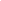 